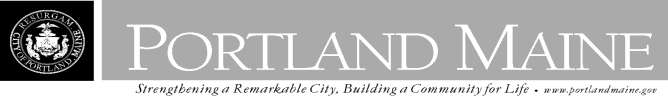 Director of Planning and Urban DevelopmentJeff LevineJanuary 4, 2013Ronald & Priscilla Graham313 Warren Avenue Portland, Maine 04103Inspection Services, DirectorTammy M. MunsonCBL: 296 A005001Located at 313 Warren AvenueCertified Mail 7010 3090 0002 3273 9969Dear Mr. & Mrs. Graham:SECOND NOTICE OF VIOLATIONAn evaluation of the above-referenced property o01/04/2013revealed that the structure remainsnon-compliant with the Housing Code of the City of Portland.Attached is a list of the violations.Premises to be kept free from rodent harborage. Sec. 22-3(a)The owner of a two (2) or more family residential building and the owner or occupant of a single family residential building shall maintain the building and the lot on which the building is located free from any accumulation of any putrid substance, garbage, rubbish, old lumber, debris or rubble, except in watertight covered containers.Violation: Trash bags and rubbish piled behind the dwelling.This is a SECOND notice of violation pursuant to Section 6-118 of the Code. All referenced violations shall be corrected. A re-inspection will occur on 1/18/2013, at which time compliance will be required.Failure to comply will result in this office referring the matter to the City of Portland Corporation Counsel for legal action and possible civil penalties, as provided for in Section 1-15 of the Code and in Title 30-A M.R.S.A ss 4452.Please feel free to contact me is you wish to discuss this matter further or have any questions. Sincerely,Chuck Fagone Code Enforcement Officer(207) 874-8789